Положение гонки "По седому Алтаю-2019"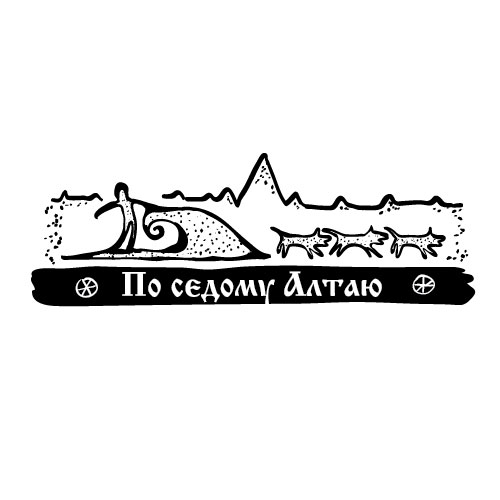 Цели и задачи: популяризация и развитие ездового спорта; пропаганда здорового и активного образа жизни; пропаганда экологического сознания, бережного отношения к природе; пропаганда  собаководства как общественно полезной области человеческой деятельности; пропаганда ездового спорта как способа сохранения рабочих качеств северных ездовых собак.Организаторы гонки - РОО АлтСФЕСПартнёры гонки: Администрация  Алтайского района,ЛБК "АлтайSkiй"Маршал гонки: Алёна Лаврова (Москва)Главный ветеринар гонки: Юрий Левицкий (Барнаул)Дистанции: 50 км, 25 км, спринт 5 кмДисциплины и классы:Скиджоринг 1-2 собаки (50 км)Упряжки СЕС 6-8 собак (50 км)Упряжки СЕС 10-12 собак (50 км)Скиджоринг 1-2 собаки (25 км)Упряжки СЕС 4-6 собак (25 км)Скиджоринг 1 собака (спринт 5 км)Упряжки 2 собаки (спринт 5 км)Упряжки 4 собаки (спринт 5 км)Упряжки юниоры 2 собаки (спринт 5 км)По окончании спринтерских соревнований пройдут детские старты (младшей и старшей возрастных групп).Заявки принимаются на эл.адрес bocharjul@yandex.ru только после оплаты взноса участника.Размеры взносов: участники заезда на дистанцию 50 км - до 1 февраля 2700 р; в феврале 3000 р, 25 км - до 1 февраля 1700 р, в феврале 2000 р, 5 км - 1000 р взрослые до 1 февраля, 1100 р с 1 февраля. 500 р юниоры, 200 р. дети в течение всей регистрации. Для юниоров и детей АлтСФЕС  участие бесплатное.Участникам, находящимся на расстоянии от места проведения гонки свыше 1000 км, скидка 500 р. Окончание регистрации на дистанции 50 и 25 км 10.02.2019, на 5 км 14.02.2019. При отмене заявки до окончания регистрации взносы полностью возвращаются.Взносы переводятся на карту Сбербанка № 4276  8020 1578 4026.В сумму взноса участника включены обработка и оформление результатов, подготовка и маркировка трассы, первая медицинская и ветеринарная помощь. Расходы по командированию (проезд, питание, размещение и пр.) участников соревнований не входит в сумму взноса участника.  Заявка:1.Фамилия и имя спортсмена.
2. Дата рождения спортсмена (для юниоров скан паспорта), 3. Место проживания
4. Дисциплина и класс
5.Родословная собаки (скан) – для СЕС 6. Номер телефона для связи.
7. О себе для комментатора (кратко - опыт в ЕС, достижения; род занятий, хобби, интересы)8. Фото спортсмена (для участников на 50 и 25 км)Подача заявки на соревнование рассматривается как согласие принимать участие в этой гонке с обязательным соблюдением регламента мероприятия, взаимного уважения и спортивного духа. Регистрируясь на соревнование, участник принимает на себя ответственность за жизнь и здоровье себя, своих собак, помощников и спутников, а также последствия своих действий в зоне проведения соревнования.1.Условия допуска участников.1.1. В соревнованиях участвуют спортсмены с любыми собаками (индивидуальные дисциплины) и СЕС - упряжки. Упряжки, в составе которых имеются собаки, не относящиеся к северным ездовым, могут участвовать вне зачёта. Возраст участников на дистанции 50 и 25 км 18 лет и старше. Юниоры (возраст 14 - 18 лет), в соответствии с целями Федерации,  могут участвовать с любыми породами собак и беспородными, как в скиджоринге, так и на упряжках. Дети: старшая возрастная группа - 11-13 лет (скиджоринг, упряжка 2 собаки), младшая возрастная группа - 7-10 лет (скиджоринг. упряжка одна собака).1.2.Спортсмен, допустивший неэтичное поведение или жестокое обращение с собакой на соревнованиях, дисквалифицируется, его результаты аннулируются.1.3. За здоровье детей и юниоров несут ответственность взрослые сопровождающие лица (родители, тренеры).  Заявка несовершеннолетнего участника должна быть подписана родителями или опекунами. Этой подписью они свидетельствуют, что, по их мнению, несовершеннолетний участник способен принять участие в соревнованиях в полном объёме и безопасно пройти трассу в заявленном классе, как установлено организаторами. Следовательно, их подпись является отказом от каких бы то ни было претензий и финансовых требований, которые могут возникнуть в связи с тем, что участник является несовершеннолетним.1.4. На всех собак должны быть ветеринарные документы с отметками о прививках и дегельминтизации (проведенной не ранее 3 месяцев, не позднее 3 недель до дня гонки). Возраст собак на основные дистанции - 18 месяцев и старше, на спринт - 12 месяцев и старше.  1.5. При проявлении собакой агрессии к людям или животным, возможность участия спортсмена с этой собакой в соревновании определяется судейской коллегией. Собаки до и после прохождения трассы должны быть под контролем, находиться в специально отведённом месте на поводке или на привязи. Собака, не прошедшая ветеринарный контроль, к участию в гонке не допускается. Маршал или главный ветеринар гонки может отстранить собаку от стартов по причине, показавшейся им весомой (истощение, ожирение, травма, беременность и др.).1.6. Порядок стартов определяется жеребьёвкой (скиджоринг) и расстановкой (упряжки) по решению ГСК. 1.7.Участник освобождает организаторов, судей, должностных лиц, спонсоров и других лиц, сотрудничающих с организаторами от любых претензий или требований, основанных на предположительном действии или бездействии участника, его собак, агентов или других лиц, действующих от его имени (не относится к индивидуальным спонсорам спортсменов). Также участник освобождает организаторов, судей, официальных лиц, спонсоров соревнований, их агентов и сотрудников от любых претензий и требований, которые могут возникнуть в результате травмирования участника, его собак, повреждения имущества, включая, но не ограничиваясь, потерю собак или схождение их с трассы, а также потерю провизии и других запасов.1.8. Участник признает право организаторов использовать персональную информацию об участнике по их усмотрению, использовать фото-, аудио- и/или видеоматериалы с участием участника в промо-, рекламных и прочих публикациях в полиграфии, на радио, телевидении, в Интернете и других источниках без ограничения сроков и мест использования данных материалов, а также право редактирования таких материалов и передачи их третьим лицам.1.9. Участник обязан иметь полис медицинского страхования.ПРОГРАММА СОРЕВНОВАНИЙ.16 февраля 2019 г.9.00 – 10.00 – регистрация участников соревнований, ветконтроль собак; 10.15 – построение участников и открытие соревнований, собрание гонщиков; 11.00 – старт на 50 и 25 км; 12.00 - старт на 5 км- По окончании основных стартов вне конкурса пройдут детские старты на стартовой поляне на дистанции  500 м.15.00-15.30 - церемония награждения участников спринт-гонки, 18.00  - церемония награждения участников основных дистанций;закрытие соревнований. 2. Категории и классы (для спринтерской гонки).1.1. Гонка "Алтай-драйв" будет проводиться в трех  категориях:- к первой категории относятся упряжки из собак северных ездовых пород,  в которых есть хотя бы одна собака породы  сибирский хаски;- ко второй категории относятся упряжки из собак северных ездовых пород,  в которых отсутствуют собаки породы  сибирских хаски;- к третьей категории относятся  остальные породы собак и беспородные собаки.1.2. Категория на соревнованиях открывается при наличии не менее 3 участников. При недостаточном количестве участников  категории 1 и 2 ( северные ездовые, кроме хаски) будут объединены в 1категории ( все породы СЕС). Третья категория не будет объединяться  с первой и при любом количестве участников в классе и стартует вне зачета. 3. Соревнования проводятся согласно данному положению и основным правилам  прохождения дистанции IFSS.3.1. ПРАВИЛА СТАРТА, ФИНИША И ПРОХОЖДЕНИЯ ТРАССЫУчастник соревнований ответственен за прибытие на старт в назначенное время.Длина стартового коридора 30 метров, конец стартового коридора обозначен знаком. Помощь допускается только в стартовой зоне.Точка старта для упряжек определяется по передней дуге нарты.Участник, не ушедший на трассу по истечении половины стартового интервала, объявляется «позже стартующим» и получает штраф времени в размере трехкратного стартового интервала. Если и со второй попытки спортсмен не покинет стартовый коридор,  участник  дисквалифицируется.Если два и более участника будут объявлены «позже стартующими», то эти участники должны стартовать согласно их первоначальному стартовому порядку с предписанными стартовыми интервалами.Участник, стартовавший раньше сигнала,  штрафуется на 2 минуты, стартовавший во время обратного отсчёта - на 10 секунд;.Участники должны пройти весь маршрут, определенный организатором гонки. Команда, не полностью прошедшая маршрут, дисквалифицируется.Если собаки сошли с трассы, гонщик обязан вернуть собак на трассу именно в то место, с которого они сошли.Запрещается: использовать другой транспорт, кроме своей упряжки для прохождения трассы, мешать другим командам проходить маршрут, прибегать к помощи посторонних лиц за исключением чрезвычайных ситуаций.Потерянная упряжка или собака может представлять опасность для себя и других команд. Если гонщик не может самостоятельно быстро и безопасно поймать утерянную упряжку, он должен принять помощь, включая использование других транспортных средств. Отказ от принятия возможной помощи может привести к дисквалификации гонщика. Решение о дисквалификации принимает Маршал. Для остановки и удержания потерявшейся упряжки приветствуется любая помощь любого человека.Гонщик обгоняющей команды может потребовать уступить дорогу, только когда собака-лидер его команды находится в пределах 10-15 метров от впереди идущей нарты. Обгоняемая команда должна уступить дорогу обгоняющей команде, сдвинув нарту к краю трассы, при необходимости остановить свою упряжку. Если обгоняющая команда в ходе обгона запуталась, то для того, чтобы иметь возможность распутать упряжку, гонщик обгоняющей команды может потребовать остановки обгоняемой команды на время, не превышающее 1 (одну) минуту. Команда, которую только что обогнали, не должна совершать обгон в течение 800 метров. По обоюдному согласию гонщиков расстояние может быть сокращено. В финишной зоне обгоняемая упряжка имеет право не останавливаться и не уступать дорогу.Финишная зона «без правил обгона» начинается  за 800м до финиша и обозначается знаком. В финишной зоне запрещено нахождение помощников спортсменов.Результат участника определяется по времени прохождения дистанции с учётом возможного временного штрафа.                                                                                    Время фиксируется по пересечении финишной черты первой собакой упряжки.3.2. На протяжении всей дистанции запрещаются любые инъекции для собаки. В случае инъекции собака снимается с гонки. В случае сокрытия факта инъекции участник дисквалифицируется. Гонщик обязан информировать главного ветеринара гонки обо всех медикаментах, витаминах, подкормках, примененных до и во время гонки.4. УСЛОВИЯ ПОДВЕДЕНИЯ ИТОГОВ. 4.1. Победителем в виде программы соревнований объявляется спортсмен, показавший наименьшее время при прохождении дистанции с учётом возможного штрафного времени. При равенстве результатов у спортсменов, они делят соответствующее место, при этом следующее место не присуждается. 5. НАГРАЖДЕНИЕ. 5.1. Участники, занявшие призовые места (1, 2, 3) на каждой дистанции в каждой дисциплине соревнований награждаются кубками (1, 2, 3), медалями и дипломами, соответствующих степеней. Все участники средней гонки награждаются призами от спонсоров и дипломами.5.2. По желанию спонсоров может быть добавлена номинация для награждения.6. ТРЕБОВАНИЯ К ЭКИПИРОВКЕ И ИНВЕНТАРЮ СПОРТСМЕНОВ.6.1. Участники соревнований в различных дисциплинах должны иметь специальное снаряжение (потяг с амортизатором, шлейка, пояс и перчатки, лыжи с палками, нарты).  Для юниоров и детей в дисциплине «упряжки» обязательно наличие в экипировке защитного шлема. 6.2. Во время прохождения дистанции собака должна быть в шлейке, постоянно пристегнута к поясу спортсмена или к нартам поводком с амортизатором (потягом). Крепление потяга должно обеспечивать быстрое отстёгивание в экстренной ситуации — данное правило действует только для ски-джоринга. 6.3. Нарты должны быть оборудованы надёжным тормозом с клыками, якорем  и местом для перевозки собак. Настоятельно рекомендуется тормозной коврик. Крепление потяга к нарте должно обеспечиваться карабином с муфтой. Нарты на дистанцию 50 км должны быть укомплектованы двумя якорями. Наличие страховочного троса - на усмотрение гонщика.6.4. Обязательный комплект для упряжек на 50 и 25 км:- аптечка первой помощи (гемостатическая губка, бинты, ножницы);- налобный фонарь с запасной батареей;- заряженный мобильный телефон с номерами организаторов в быстром наборе;- сухой паёк для гонщика (энергетические батончики и питьё);- подкормка весом не менее 100 г для собак  (на 50 км);- спички и розжиг в водонепроницаемой упаковке;- утеплённая одежда (куртка с капюшоном, рукавицы, балаклава) - обязательность данного пункта зависит от погодных условий и будет уточнена непосредственно перед гонкой;- запасные шлейки (для упряжек не менее 2);- тапки для собак;6.5. Обязательный комплект для скиджоринга на 50 и 25 км:- аптечка первой помощи (гемостатическая губка, бинты, ножницы);- налобный фонарь с запасной батареей;- заряженный мобильный телефон с номерами организаторов в быстром наборе;- сухой паёк для гонщика (энергетические батончики и питьё);- подкормка для собак не менее 100 г (на 50 км);- спички и розжиг в водонепроницаемой упаковке;- утеплённая одежда (куртка с капюшоном, рукавицы, балаклава) обязательность данного пункта зависит от погодных условий и будет уточнена непосредственно перед гонкой;- тапки для собаки.6.6.  Гонщики, упряжки собак и оборудование должны быть доступны для осмотра на стейк-ауте либо в зоне стоянки транспортных средств минимум за 40 минут до планируемого времени старта.Наличие снаряжения участником обеспечивается самостоятельно, должно соответствовать правилам и одобрено Маршалом гонки или его помощником.7. ОБЕСПЕЧЕНИЕ БЕЗОПАСНОСТИ УЧАСТНИКОВ И ЗРИТЕЛЕЙ.7.1. Обеспечение общественной безопасности участников и зрителей осуществляется силами организаторов и органами правопорядка. 7.2. Медицинское обеспечение – дежурство медицинского работника во время стартов и до финиша последней упряжки.  ГСК и организаторы соревнований оставляют за собой право вносить изменения в данный Регламент, но не позднее, чем за 5 дней. (Исключение – форс-мажорные обстоятельства).Перечень документов, необходимый для участия в гонке.
Положение о гонке.
Страховой полис.
Ветпаспорт с отметками о своевременных прививках.
Заготовленные бланки для протеста.
Общегражданские документы.